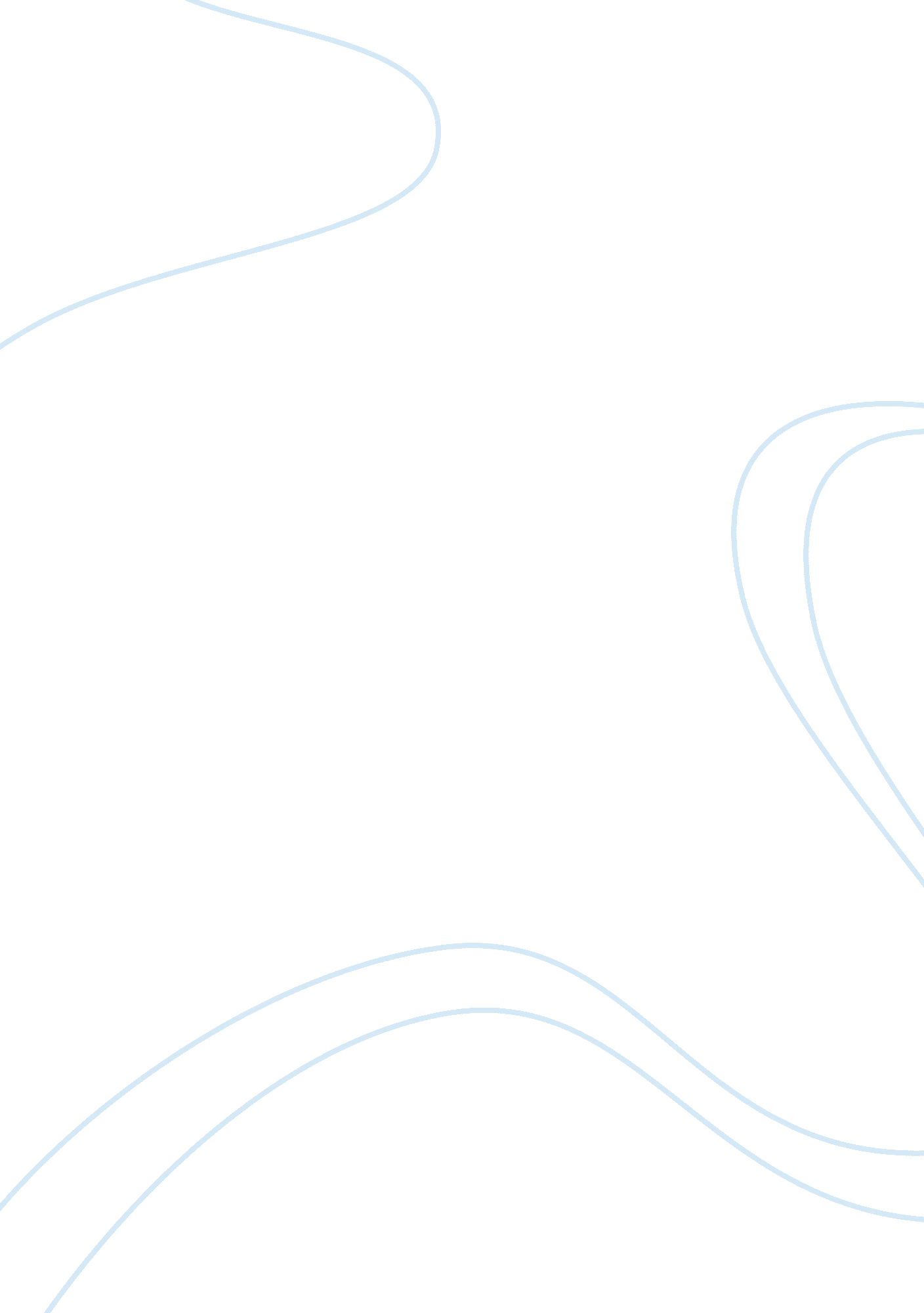 English final:pieces summary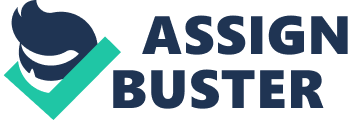 The World on the Turtle's BackIroquois Myth 
about the left and right twins; grandma is moon and body is fish 
left: evil, left armpit, lied, rules night and lower world 
right: good, truthful, killed lefty, beheaded grandma, rules day and sky world 
left + right are both necessary for balance in the worldCoyote and BuffaloTrickster Tale 
explains why there is lack of buffalo in Swah-netk'-qhu country 
coyote is chased by buffalo bill 
coyote makes horns for buffalo bill 
buffalo bill gives coyote a calf that will supply him with food forever 
coyote kills and eats the calf 
woman comes and steals the bonesFox and Coyote and WhaleTrickster Tale 
explains why whales live in the ocean 
fox loves his wife you doesn't feel the same about him 
fox's wife sings love songs by the river 
whale swims towards shore, transforms into man with braids, and makes love to fox's wife 
fox kills water maidens and travels to the place of water people 
fox cuts off whale's head while he is sleeping 
fox retrieves his wife and puts coyote and his wife in his medicine pipe 
fox tosses whale head into ocean 
water and land people no longer love each otherOf Plymouth Plantationtells the story of immigrants and the american dream 
story of voyage overseas and the harsh first winter they endured, many died of sickness, relationship with Indians and Squanto 
struggles and acheivements of Puritans 
God helped people overcome obstacles through faithTo My Dear and Loving HusbandAnne Bradstreet expresses her undying love for her husband 
enlightens her husband of her devotion 
uses figurative languageUpon the Burning of our HouseAnne Bradstreet shows remorse for her lost possesions when her house is burning down 
trusts God that everything will be okaySinners in the Hands of an Angry Godtalks about people who dont believe in god. uses repition, imagery and metaphors. and that these people will go to hell. Also talks about gods mercy and the relationship between god and humanityThe CrucibleMiller chose the 1692 Salem witch trials as his setting, but the work is really an allegorical protest against the McCarthy anti-Communist " witch-hunts" of the early 1950s. In the story, Elizabeth Proctor fires servant Abigail Williams after she finds out Abigail had an affair with her husband. In response, Abigail accuses Elizabeth of witchcraft. She stands trial and is acquitted, but then another girl accuses her husband, John, and as he refuses to turn in others, he is killed, along with the old comic figure, Giles CoreyPoor Richard's Almanack, A Printer's Epitaph, The Autobiographyby Benjamin Franklin it contained many sayings called from the thinkers of the ages, emphasized such homespun virtues as thrift, industry, morality and common senseSpeech in the Virginia Conventionin this speech the author uses literary devices such as rhetorical questions, restatements and charged words to convey that the only solution to dealing with England is fighting themThe Crisis, Number 1Enlightenment / Great Awakening - patriotic speech in an attempt to get soldiers for the war and to go against Britain's unfair rule (challenged old ways of the Puritans)Declaration of Independencethe document recording the proclamation of the second Continental Congress (4 July 1776) asserting the independence of the colonies from Great BritainLetters from an American FarmerA document written by an emigrant French aristocrat turned farmer posing the famous question, " What, then, is the American, this new man?" To His Excellency Mr. WashingtonPhillis Wheatley wrote this poem praising Washington for his work in the Revolutionary War. Letters to John Adamsletters Abigail Adams sendsLetter to Abigail Adamsletter John Adams sendsThe Interesting Narrative of the Life of Olaudah Equianothe book discusses his time spent in slavery, serving primarily on galleys, documents his attempts at becoming an independent man through his study of the Bible, and his eventual success in gaining his own freedom and in business thereafterThe Devil and Tom WalkerA faustian legend (story about a human who sells his soul to the devil). Tom lived with abusive wife. Sits down in an indian graveyard and talks with the devil. Devil offers him his treasure in exchange for his soul. Goes back to wife who pests him to go back and trade. She disappeared, Tom found her heart and liver (but no silver) and Devil's hair ripped out on the ground. Tom decides to be a loan shark. Tom becomes a show-off christian- loud prayer, stingy giver. At the end, accused of having rediculous interest rates. " Devil take me if I charged you a farthing!" Devil didWaldenabout Thoreau living in the woods for two years and his experiences in natureCivil Disobediencenatural history essay published in 1849 by transcendentalist author who was also an abolitionist and into simple living; the active refusal to obey certain laws, demands, and commands of a government or occupying power, without resorting to physical violenceThe Great GatsbyA novel depicting the picturesque idea of the self made American man and enterpreneur who rose from obscurity. was written by F. Scott Fitzgerald. (pages 742-7430 ONENGLISH FINAL: PIECES SUMMARY SPECIFICALLY FOR YOUFOR ONLY$13. 90/PAGEOrder Now 